КАРТА ПАРТНЁРА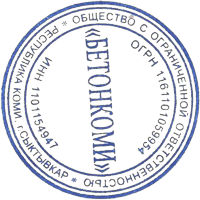 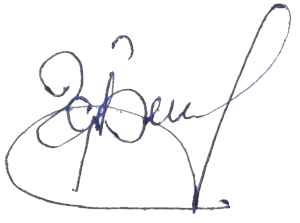 Наименование организацииОбщество с ограниченной ответственностью «БетонКоми»
( ООО «БетонКоми» )ОГРН1161101059954Юридический адрес167000 Республика Коми, г. Сыктывкар, Местечко Дырнос, д. 108/2, каб. 2Почтовый адрес167000 Республика Коми, г. Сыктывкар, Местечко Дырнос, д. 108/2, каб. 2Ген. директорИбрагимов Фаиг Икрам ОглыБухгалтерЗуева Наталья АлександровнаРасчетный счет40702810510040000037Наименование Банка Филиал № 7806 Банка ВТБ (ПАО) в г.Санкт-Петербурге (Филиал №7806 Банка ВТБ (ПАО))Корр. счет30101810240300000707БИК банка044030707ИНН1101154947КПП110101001Код ОКПО05614310ОКВЭД49.41; 23.63; 23.61; 47.52; 46.90; 46.73; 77.39; 77.32; 68.20Тел./факс:Моб.тел:          8 (8212) 265-265, 711-4118 (912)8665265Электронная почта   betonkomi@mail.ru;    betonkomi@bk.ru